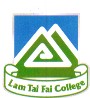 林大輝中學Tel: (852) 2786 1990	Fax: (852) 2786 9617全港小學五人足球邀請賽2018Hong Kong Primary Schools Football Invitation Championships 2018女子組報名表 Girls Application Form球衣顏色 : ____________________________ * 請於截止日期（23/3/2018）或以前傳真交回報名表，球員名單可於4月13日前補交。（大會將頒發參賽證書予每位參賽隊員，老師可到本校網址http://www.ltfc.edu.hk 下載報名表格，把學生報名資料填上，避免參賽證書出錯）（本校專用）本校已確認收到  貴校之報名表。校印:_________________						日期:_________________學校名稱:(中文)(中文)(中文)(中文)Name of School:(English)(English)(English)(English)學校地址:(中文)(中文)(中文)(中文)Address of School: (English)(English)(English)(English)學校電話 (Tel.): 學校傳真 (Fax):聯絡電郵 (E-mail):領隊老師(Teacher’s Name):聯絡電話 (Contact no.):聯絡電話 (Contact no.):參賽學生名單        參賽學生名單        參賽學生名單        參賽學生名單        中文姓名英文姓名班別123456789101112校	　印：負責老師姓名：日	　期：負責老師簽署：